Головна » ДиректорДИРЕКТОР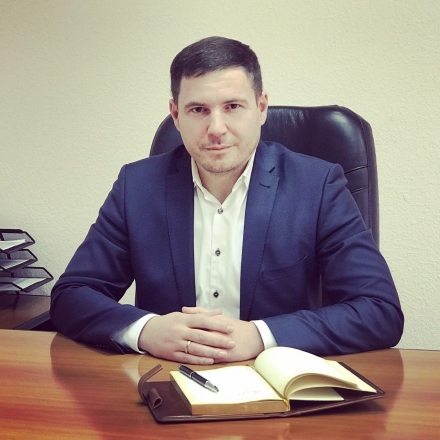 Німас Олександр ЯрославовичБІОГРАФІЧНА ДОВІДКАДата народження: 15 серпня 1983 р.Місце народження: м. ОдесаОсвіта: повна вища. Національна юридична академія, роки навчання 2000-2005, спеціальність «Правознавство», кваліфікація-юристНауковий ступінь, вчене звання: немаєВолодіння мовами: українська - рідна, російська – вільнаНагороди, почесні звання: немаєЗагальний стаж роботи: 18 роківСтягнення: немаєТрудова діяльність:2005-2013 – прокуратура Одеської області: помічник прокурора, прокурор, старший прокурор2013-2015 – прокуратура Черкаської області: заступник начальника управління, Звенігородський міжрайонний прокурор Черкаської області2015-2015 – ДП «Укрспирт»: заступник директора2015-2016 – ПАТ «Державна продовольчо-зернова корпорація України»: заступник директора правління2017-2018 – ПАТ «Національна суспільна телерадіокомпанія України»: заступник директора департаменту з питань запобігання корупції12.01.2018 - по теперішній час - в.о. директора підприємства, заступник директора по роботі спеціально обладнаних місць для паркування КП "Київтранспарксервіс"


Особистий прийом громадян: 2-й та 4-й вівторок місяця, з 10-12